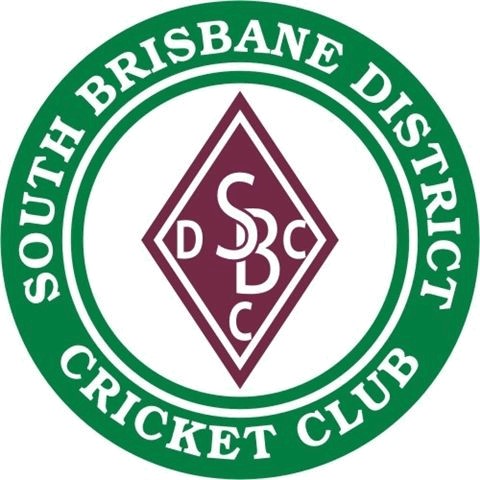 Annual General Meeting – Wednesday 21st July 2021Time - 7pm	(SOUTH BRISBANE DISTRICT CRICKET CLUB INC. 1897 – 20211
Associations Incorporations Act 1981 Registration Number 10374 NOMINATION FORM I ............................................................................... hereby nominate 
......................................................... for the position of 
.............................................................. of the South Brisbane District Cricket Club 

Inc. for the 2021/22 year. 
Date ............................ (Signature of Nominator) ……….................................
ACCEPTANCE

I ...................................................... agree to the above nomination and agree to 

hold office if elected. Date ........................... (Signature of Nominee) ...........................................
Nomination form must be received by the Secretary at least ten (10) days prior to Annual General Meeting. Mark Dash
Email: mark.dash1971@gmail.com 
Mobile: 0438 186 717
PO Box 6006
FAIRFIELD GARDENS QLD 4103 